Welcome to Zion!
All worshippers please fill out an attendance card in the pew rack and let us know how we might be of service to you.  Holy Communion at ZionThe Lord’s Supper is celebrated at this congregation as Jesus has given it. As he says, our Lord gives into our mouths not only bread and wine but his very body and blood to eat and to drink for the forgiveness of sins and to strengthen our union with him and with one another. Our Lord invites to his table those who trust his words, repent of all sin, and set aside any refusal to forgive and love as he forgives and loves us, that they may show forth his death until he comes. All communicants need to register in the narthex prior to the service.Because those who eat and drink our Lord’s body and blood unworthily do so to their great harm and because Holy Communion is a confession of the faith which is confessed at this altar, any who are not yet instructed, in doubt, or who hold a confession differing from that of this congregation and The Lutheran Church—Missouri Synod, are asked not to commune until they are able to speak with our pastor first.  He is happy to visit with you about the Christian faith and how to receive the Lord’s Supper for your good and for the good of others. Those not communing are invited to come to the altar, cross your arms in front of you, and bow your head to receive a pastoral blessing.Christ’s Suffering and Death Bring DivisionThe Lord Jesus causes fear and trembling and division because His Word is “like fire … and like a hammer that breaks the rock in pieces” (Jer. 23:29). His Law puts us all to death, whereas only His Gospel can bring us to life. He has fulfilled that Word for us by His cross and in His resurrection from the dead. He undergoes such a distressing baptism, accomplished by His death, in order to open the way for us through our Holy Baptism into His cross and resurrection. So, then, if we are able “to interpret the appearance of earth and sky” (Luke 12:56), let us mark this sign of His cross — recognizing that this world is subject to death, but knowing that Christ Jesus also has conquered death and obtained life everlasting for us. Let us fix our eyes on “Jesus, the founder and perfecter of our faith,” and “run with endurance the race that is set before us” (Heb. 12:1–2).ZIONLUTHERANCHURCH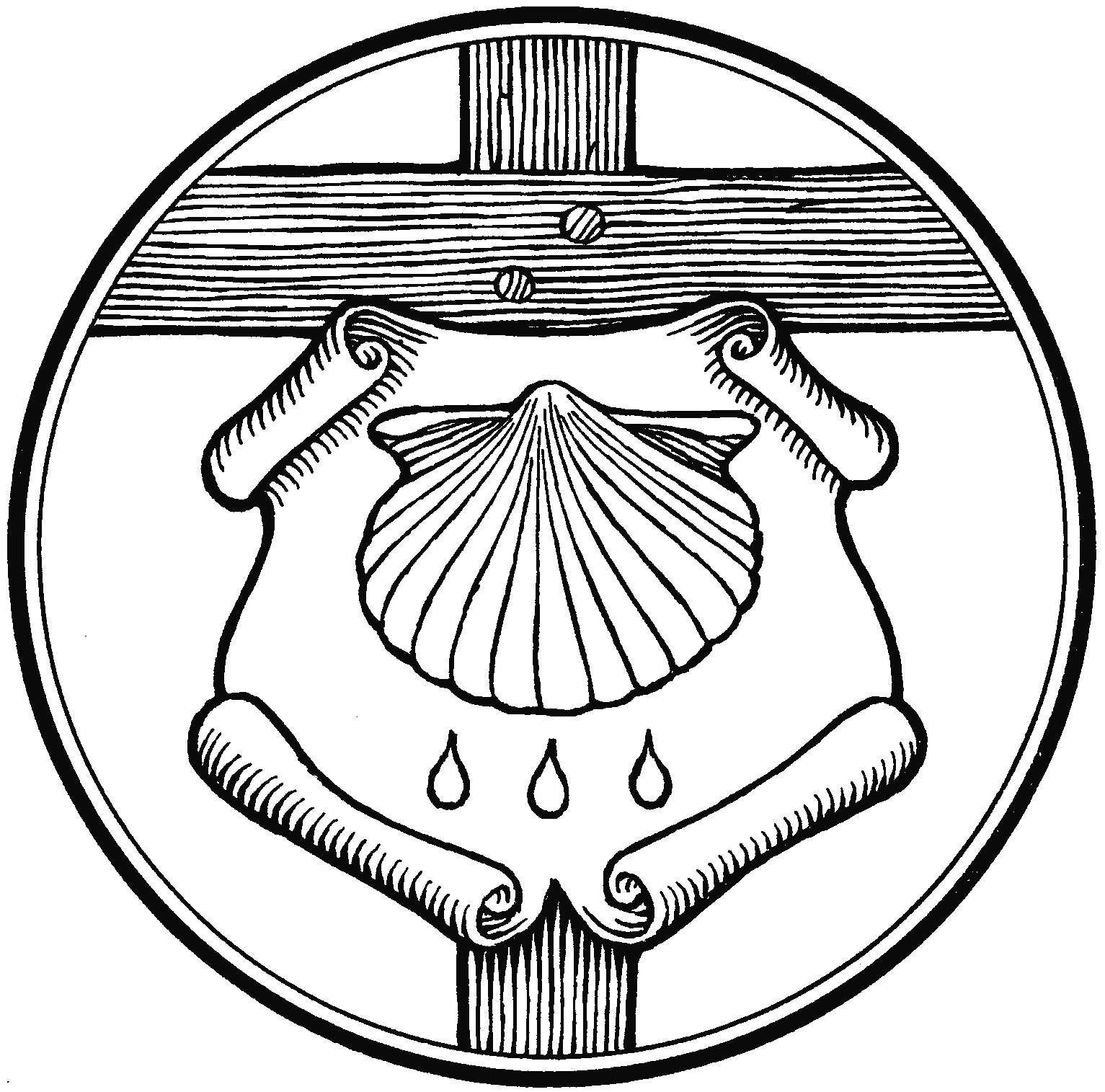 KEARNEY, NEBRASKAPrayers for Our MembersPrayers for Our MembersPrayers for Our MembersPrayers for Our MembersPrayers for Our MembersPrayers for Our MembersPrayers for Our MembersPrayers for Our MembersPrayers for Our MembersPrayers for Our MembersPrayers for Our MembersPrayers for Our MembersPrayers for Our MembersNaomi WollbergNaomi WollbergNaomi WollbergNaomi WollbergNaomi WollbergNaomi WollbergNaomi WollbergNaomi WollbergNaomi WollbergNaomi WollbergNaomi WollbergExpectant MotherExpectant MotherFlood victims in Kearney and surrounding areaFlood victims in Kearney and surrounding areaFlood victims in Kearney and surrounding areaFlood victims in Kearney and surrounding areaFlood victims in Kearney and surrounding areaFlood victims in Kearney and surrounding areaFlood victims in Kearney and surrounding areaFlood victims in Kearney and surrounding areaFlood victims in Kearney and surrounding areaFlood victims in Kearney and surrounding areaFlood victims in Kearney and surrounding areaRecoveryRecoveryNorman Abels (At Home)Norman Abels (At Home)Norman Abels (At Home)Norman Abels (At Home)Norman Abels (At Home)Norman Abels (At Home)Norman Abels (At Home)Norman Abels (At Home)Norman Abels (At Home)Norman Abels (At Home)Norman Abels (At Home)HealingHealingJudy AhrensJudy AhrensJudy AhrensJudy AhrensJudy AhrensJudy AhrensJudy AhrensJudy AhrensJudy AhrensJudy AhrensJudy AhrensHealingHealingVaughn Albrecht (Northridge)Vaughn Albrecht (Northridge)Vaughn Albrecht (Northridge)Vaughn Albrecht (Northridge)Vaughn Albrecht (Northridge)Vaughn Albrecht (Northridge)Vaughn Albrecht (Northridge)Vaughn Albrecht (Northridge)Vaughn Albrecht (Northridge)Vaughn Albrecht (Northridge)Vaughn Albrecht (Northridge)HealingHealingTom & DyAnn AltwineTom & DyAnn AltwineTom & DyAnn AltwineTom & DyAnn AltwineTom & DyAnn AltwineTom & DyAnn AltwineTom & DyAnn AltwineTom & DyAnn AltwineTom & DyAnn AltwineTom & DyAnn AltwineTom & DyAnn AltwineHealingHealingElaine BussElaine BussElaine BussElaine BussElaine BussElaine BussElaine BussElaine BussElaine BussElaine BussElaine BussHealingHealingUdeane Fischer (Mother Hull)Udeane Fischer (Mother Hull)Udeane Fischer (Mother Hull)Udeane Fischer (Mother Hull)Udeane Fischer (Mother Hull)Udeane Fischer (Mother Hull)Udeane Fischer (Mother Hull)Udeane Fischer (Mother Hull)Udeane Fischer (Mother Hull)Udeane Fischer (Mother Hull)Udeane Fischer (Mother Hull)HealingHealingPat Flodine (Cambridge Court)Pat Flodine (Cambridge Court)Pat Flodine (Cambridge Court)Pat Flodine (Cambridge Court)Pat Flodine (Cambridge Court)Pat Flodine (Cambridge Court)Pat Flodine (Cambridge Court)Pat Flodine (Cambridge Court)Pat Flodine (Cambridge Court)Pat Flodine (Cambridge Court)Pat Flodine (Cambridge Court)HealingHealingVi Fox (Mother Hull)Vi Fox (Mother Hull)Vi Fox (Mother Hull)Vi Fox (Mother Hull)Vi Fox (Mother Hull)Vi Fox (Mother Hull)Vi Fox (Mother Hull)Vi Fox (Mother Hull)Vi Fox (Mother Hull)Vi Fox (Mother Hull)Vi Fox (Mother Hull)HealingHealingVerleen GentryVerleen GentryVerleen GentryVerleen GentryVerleen GentryVerleen GentryVerleen GentryVerleen GentryVerleen GentryVerleen GentryVerleen GentryHealingHealingRoger HarrisonRoger HarrisonRoger HarrisonRoger HarrisonRoger HarrisonRoger HarrisonRoger HarrisonRoger HarrisonRoger HarrisonRoger HarrisonRoger HarrisonHealingHealingJan HatfieldJan HatfieldJan HatfieldJan HatfieldJan HatfieldJan HatfieldJan HatfieldJan HatfieldJan HatfieldJan HatfieldJan HatfieldHealingHealingRuby HatfieldRuby HatfieldRuby HatfieldRuby HatfieldRuby HatfieldRuby HatfieldRuby HatfieldRuby HatfieldRuby HatfieldRuby HatfieldRuby HatfieldHealingHealingTeresa LeisingTeresa LeisingTeresa LeisingTeresa LeisingTeresa LeisingTeresa LeisingTeresa LeisingTeresa LeisingTeresa LeisingTeresa LeisingTeresa LeisingHealingHealingLavonne Peterson (Mt. Carmel) Lavonne Peterson (Mt. Carmel) Lavonne Peterson (Mt. Carmel) Lavonne Peterson (Mt. Carmel) Lavonne Peterson (Mt. Carmel) Lavonne Peterson (Mt. Carmel) Lavonne Peterson (Mt. Carmel) Lavonne Peterson (Mt. Carmel) Lavonne Peterson (Mt. Carmel) Lavonne Peterson (Mt. Carmel) Lavonne Peterson (Mt. Carmel) HealingHealingGeraldine RoederGeraldine RoederGeraldine RoederGeraldine RoederGeraldine RoederGeraldine RoederGeraldine RoederGeraldine RoederGeraldine RoederGeraldine RoederGeraldine RoederHealingHealingSylvia Schmid Sylvia Schmid Sylvia Schmid Sylvia Schmid Sylvia Schmid Sylvia Schmid Sylvia Schmid Sylvia Schmid Sylvia Schmid Sylvia Schmid Sylvia Schmid HealingHealingDorothy SikesDorothy SikesDorothy SikesDorothy SikesDorothy SikesDorothy SikesDorothy SikesDorothy SikesDorothy SikesDorothy SikesDorothy SikesHealingHealingJeff StrongJeff StrongJeff StrongJeff StrongJeff StrongJeff StrongJeff StrongJeff StrongJeff StrongJeff StrongJeff StrongHealingHealingDwight FarmerDwight FarmerDwight FarmerDwight FarmerDwight FarmerDwight FarmerDwight FarmerDwight FarmerDwight FarmerDwight FarmerDwight FarmerCancerCancerKim VosKim VosKim VosKim VosKim VosKim VosKim VosKim VosKim VosKim VosKim VosCancerCancerPrayers for Our Members’ Family & FriendsPrayers for Our Members’ Family & FriendsPrayers for Our Members’ Family & FriendsPrayers for Our Members’ Family & FriendsPrayers for Our Members’ Family & FriendsPrayers for Our Members’ Family & FriendsPrayers for Our Members’ Family & FriendsPrayers for Our Members’ Family & FriendsPrayers for Our Members’ Family & FriendsPrayers for Our Members’ Family & FriendsPrayers for Our Members’ Family & FriendsPrayers for Our Members’ Family & FriendsPrayers for Our Members’ Family & FriendsKelsey North (daughter-in-law of Michelle & Boyd Millsap)Kelsey North (daughter-in-law of Michelle & Boyd Millsap)Kelsey North (daughter-in-law of Michelle & Boyd Millsap)Kelsey North (daughter-in-law of Michelle & Boyd Millsap)Kelsey North (daughter-in-law of Michelle & Boyd Millsap)Kelsey North (daughter-in-law of Michelle & Boyd Millsap)Kelsey North (daughter-in-law of Michelle & Boyd Millsap)Kelsey North (daughter-in-law of Michelle & Boyd Millsap)Kelsey North (daughter-in-law of Michelle & Boyd Millsap)Kelsey North (daughter-in-law of Michelle & Boyd Millsap)Kelsey North (daughter-in-law of Michelle & Boyd Millsap)Kelsey North (daughter-in-law of Michelle & Boyd Millsap)Expectant MotherLaura Pierce Family & Friends (friend of DeLoach’s, Holy Cross organist)Laura Pierce Family & Friends (friend of DeLoach’s, Holy Cross organist)Laura Pierce Family & Friends (friend of DeLoach’s, Holy Cross organist)Laura Pierce Family & Friends (friend of DeLoach’s, Holy Cross organist)Laura Pierce Family & Friends (friend of DeLoach’s, Holy Cross organist)Laura Pierce Family & Friends (friend of DeLoach’s, Holy Cross organist)Laura Pierce Family & Friends (friend of DeLoach’s, Holy Cross organist)Laura Pierce Family & Friends (friend of DeLoach’s, Holy Cross organist)Laura Pierce Family & Friends (friend of DeLoach’s, Holy Cross organist)Laura Pierce Family & Friends (friend of DeLoach’s, Holy Cross organist)Laura Pierce Family & Friends (friend of DeLoach’s, Holy Cross organist)Laura Pierce Family & Friends (friend of DeLoach’s, Holy Cross organist)GriefWill Brennemann (Jami Helmbrecht’s father)Will Brennemann (Jami Helmbrecht’s father)Will Brennemann (Jami Helmbrecht’s father)Will Brennemann (Jami Helmbrecht’s father)Will Brennemann (Jami Helmbrecht’s father)Will Brennemann (Jami Helmbrecht’s father)Will Brennemann (Jami Helmbrecht’s father)Will Brennemann (Jami Helmbrecht’s father)Will Brennemann (Jami Helmbrecht’s father)Will Brennemann (Jami Helmbrecht’s father)Will Brennemann (Jami Helmbrecht’s father)Will Brennemann (Jami Helmbrecht’s father)HealingDon Berg (Evelyn Heiden’s brother)Don Berg (Evelyn Heiden’s brother)Don Berg (Evelyn Heiden’s brother)Don Berg (Evelyn Heiden’s brother)Don Berg (Evelyn Heiden’s brother)Don Berg (Evelyn Heiden’s brother)Don Berg (Evelyn Heiden’s brother)Don Berg (Evelyn Heiden’s brother)Don Berg (Evelyn Heiden’s brother)Don Berg (Evelyn Heiden’s brother)Don Berg (Evelyn Heiden’s brother)Don Berg (Evelyn Heiden’s brother)HealingReg Duke (Westman’s brother-in-law)Reg Duke (Westman’s brother-in-law)Reg Duke (Westman’s brother-in-law)Reg Duke (Westman’s brother-in-law)Reg Duke (Westman’s brother-in-law)Reg Duke (Westman’s brother-in-law)Reg Duke (Westman’s brother-in-law)Reg Duke (Westman’s brother-in-law)Reg Duke (Westman’s brother-in-law)Reg Duke (Westman’s brother-in-law)Reg Duke (Westman’s brother-in-law)Reg Duke (Westman’s brother-in-law)HealingLois Hanson (Pastor Hanson’s wife)Lois Hanson (Pastor Hanson’s wife)Lois Hanson (Pastor Hanson’s wife)Lois Hanson (Pastor Hanson’s wife)Lois Hanson (Pastor Hanson’s wife)Lois Hanson (Pastor Hanson’s wife)Lois Hanson (Pastor Hanson’s wife)Lois Hanson (Pastor Hanson’s wife)Lois Hanson (Pastor Hanson’s wife)Lois Hanson (Pastor Hanson’s wife)Lois Hanson (Pastor Hanson’s wife)Lois Hanson (Pastor Hanson’s wife)HealingNorman Hockemeier (Ken’s father)Norman Hockemeier (Ken’s father)Norman Hockemeier (Ken’s father)Norman Hockemeier (Ken’s father)Norman Hockemeier (Ken’s father)Norman Hockemeier (Ken’s father)Norman Hockemeier (Ken’s father)Norman Hockemeier (Ken’s father)Norman Hockemeier (Ken’s father)Norman Hockemeier (Ken’s father)Norman Hockemeier (Ken’s father)Norman Hockemeier (Ken’s father)HealingRoger Hoffman (Marc’s father)Roger Hoffman (Marc’s father)Roger Hoffman (Marc’s father)Roger Hoffman (Marc’s father)Roger Hoffman (Marc’s father)Roger Hoffman (Marc’s father)Roger Hoffman (Marc’s father)Roger Hoffman (Marc’s father)Roger Hoffman (Marc’s father)Roger Hoffman (Marc’s father)Roger Hoffman (Marc’s father)Roger Hoffman (Marc’s father)HealingMiles Margritz (Wanda Glanzer’s nephew)Miles Margritz (Wanda Glanzer’s nephew)Miles Margritz (Wanda Glanzer’s nephew)Miles Margritz (Wanda Glanzer’s nephew)Miles Margritz (Wanda Glanzer’s nephew)Miles Margritz (Wanda Glanzer’s nephew)Miles Margritz (Wanda Glanzer’s nephew)Miles Margritz (Wanda Glanzer’s nephew)Miles Margritz (Wanda Glanzer’s nephew)Miles Margritz (Wanda Glanzer’s nephew)Miles Margritz (Wanda Glanzer’s nephew)Miles Margritz (Wanda Glanzer’s nephew)HealingRandy Solomon (Beth Rosenthal’s father)Randy Solomon (Beth Rosenthal’s father)Randy Solomon (Beth Rosenthal’s father)Randy Solomon (Beth Rosenthal’s father)Randy Solomon (Beth Rosenthal’s father)Randy Solomon (Beth Rosenthal’s father)Randy Solomon (Beth Rosenthal’s father)Randy Solomon (Beth Rosenthal’s father)Randy Solomon (Beth Rosenthal’s father)Randy Solomon (Beth Rosenthal’s father)Randy Solomon (Beth Rosenthal’s father)Randy Solomon (Beth Rosenthal’s father)HealingGeorge Smith (Hope’s father)George Smith (Hope’s father)George Smith (Hope’s father)George Smith (Hope’s father)George Smith (Hope’s father)George Smith (Hope’s father)George Smith (Hope’s father)George Smith (Hope’s father)George Smith (Hope’s father)George Smith (Hope’s father)George Smith (Hope’s father)George Smith (Hope’s father)HealingMary Ann Mertz (Pam’s Uhlir’s friend)Mary Ann Mertz (Pam’s Uhlir’s friend)Mary Ann Mertz (Pam’s Uhlir’s friend)Mary Ann Mertz (Pam’s Uhlir’s friend)Mary Ann Mertz (Pam’s Uhlir’s friend)Mary Ann Mertz (Pam’s Uhlir’s friend)Mary Ann Mertz (Pam’s Uhlir’s friend)Mary Ann Mertz (Pam’s Uhlir’s friend)Mary Ann Mertz (Pam’s Uhlir’s friend)Mary Ann Mertz (Pam’s Uhlir’s friend)Mary Ann Mertz (Pam’s Uhlir’s friend)Mary Ann Mertz (Pam’s Uhlir’s friend)HealingHelen Glanzer (Bob’s Aunt )Helen Glanzer (Bob’s Aunt )Helen Glanzer (Bob’s Aunt )Helen Glanzer (Bob’s Aunt )Helen Glanzer (Bob’s Aunt )Helen Glanzer (Bob’s Aunt )Helen Glanzer (Bob’s Aunt )Helen Glanzer (Bob’s Aunt )Helen Glanzer (Bob’s Aunt )Helen Glanzer (Bob’s Aunt )Helen Glanzer (Bob’s Aunt )Helen Glanzer (Bob’s Aunt )DyingTyler Christensen (Bruce & Joni Brooks nephew)Tyler Christensen (Bruce & Joni Brooks nephew)Tyler Christensen (Bruce & Joni Brooks nephew)Tyler Christensen (Bruce & Joni Brooks nephew)Tyler Christensen (Bruce & Joni Brooks nephew)Tyler Christensen (Bruce & Joni Brooks nephew)Tyler Christensen (Bruce & Joni Brooks nephew)Tyler Christensen (Bruce & Joni Brooks nephew)Tyler Christensen (Bruce & Joni Brooks nephew)Tyler Christensen (Bruce & Joni Brooks nephew)Tyler Christensen (Bruce & Joni Brooks nephew)Tyler Christensen (Bruce & Joni Brooks nephew)CancerPatty Ellis (Fran Junge’s sister)Patty Ellis (Fran Junge’s sister)Patty Ellis (Fran Junge’s sister)Patty Ellis (Fran Junge’s sister)Patty Ellis (Fran Junge’s sister)Patty Ellis (Fran Junge’s sister)Patty Ellis (Fran Junge’s sister)Patty Ellis (Fran Junge’s sister)Patty Ellis (Fran Junge’s sister)Patty Ellis (Fran Junge’s sister)Patty Ellis (Fran Junge’s sister)Patty Ellis (Fran Junge’s sister)CancerBarb Gillion (Shirley Helmbrecht’s friend)Barb Gillion (Shirley Helmbrecht’s friend)Barb Gillion (Shirley Helmbrecht’s friend)Barb Gillion (Shirley Helmbrecht’s friend)Barb Gillion (Shirley Helmbrecht’s friend)Barb Gillion (Shirley Helmbrecht’s friend)Barb Gillion (Shirley Helmbrecht’s friend)Barb Gillion (Shirley Helmbrecht’s friend)Barb Gillion (Shirley Helmbrecht’s friend)Barb Gillion (Shirley Helmbrecht’s friend)Barb Gillion (Shirley Helmbrecht’s friend)Barb Gillion (Shirley Helmbrecht’s friend)CancerCarol Haubold (Don Helmbrecht’s sister)Carol Haubold (Don Helmbrecht’s sister)Carol Haubold (Don Helmbrecht’s sister)Carol Haubold (Don Helmbrecht’s sister)Carol Haubold (Don Helmbrecht’s sister)Carol Haubold (Don Helmbrecht’s sister)Carol Haubold (Don Helmbrecht’s sister)Carol Haubold (Don Helmbrecht’s sister)Carol Haubold (Don Helmbrecht’s sister)Carol Haubold (Don Helmbrecht’s sister)Carol Haubold (Don Helmbrecht’s sister)Carol Haubold (Don Helmbrecht’s sister)CancerFred Koch (Pam Uhlir’s cousin)Fred Koch (Pam Uhlir’s cousin)Fred Koch (Pam Uhlir’s cousin)Fred Koch (Pam Uhlir’s cousin)Fred Koch (Pam Uhlir’s cousin)Fred Koch (Pam Uhlir’s cousin)Fred Koch (Pam Uhlir’s cousin)Fred Koch (Pam Uhlir’s cousin)Fred Koch (Pam Uhlir’s cousin)Fred Koch (Pam Uhlir’s cousin)Fred Koch (Pam Uhlir’s cousin)Fred Koch (Pam Uhlir’s cousin)CancerLynda Kreutzer (Rich & Carol’s sister-in-law)Lynda Kreutzer (Rich & Carol’s sister-in-law)Lynda Kreutzer (Rich & Carol’s sister-in-law)Lynda Kreutzer (Rich & Carol’s sister-in-law)Lynda Kreutzer (Rich & Carol’s sister-in-law)Lynda Kreutzer (Rich & Carol’s sister-in-law)Lynda Kreutzer (Rich & Carol’s sister-in-law)Lynda Kreutzer (Rich & Carol’s sister-in-law)Lynda Kreutzer (Rich & Carol’s sister-in-law)Lynda Kreutzer (Rich & Carol’s sister-in-law)Lynda Kreutzer (Rich & Carol’s sister-in-law)Lynda Kreutzer (Rich & Carol’s sister-in-law)CancerSharon Mulhair (Pam Uhlir’s cousin)Sharon Mulhair (Pam Uhlir’s cousin)Sharon Mulhair (Pam Uhlir’s cousin)Sharon Mulhair (Pam Uhlir’s cousin)Sharon Mulhair (Pam Uhlir’s cousin)Sharon Mulhair (Pam Uhlir’s cousin)Sharon Mulhair (Pam Uhlir’s cousin)Sharon Mulhair (Pam Uhlir’s cousin)Sharon Mulhair (Pam Uhlir’s cousin)Sharon Mulhair (Pam Uhlir’s cousin)Sharon Mulhair (Pam Uhlir’s cousin)Sharon Mulhair (Pam Uhlir’s cousin)CancerDonna Peterson (Lavonne Peterson’s cousin)Donna Peterson (Lavonne Peterson’s cousin)Donna Peterson (Lavonne Peterson’s cousin)Donna Peterson (Lavonne Peterson’s cousin)Donna Peterson (Lavonne Peterson’s cousin)Donna Peterson (Lavonne Peterson’s cousin)Donna Peterson (Lavonne Peterson’s cousin)Donna Peterson (Lavonne Peterson’s cousin)Donna Peterson (Lavonne Peterson’s cousin)Donna Peterson (Lavonne Peterson’s cousin)Donna Peterson (Lavonne Peterson’s cousin)Donna Peterson (Lavonne Peterson’s cousin)CancerGayla Probasco (Lewis & Carolyn Westman’s friend)Gayla Probasco (Lewis & Carolyn Westman’s friend)Gayla Probasco (Lewis & Carolyn Westman’s friend)Gayla Probasco (Lewis & Carolyn Westman’s friend)Gayla Probasco (Lewis & Carolyn Westman’s friend)Gayla Probasco (Lewis & Carolyn Westman’s friend)Gayla Probasco (Lewis & Carolyn Westman’s friend)Gayla Probasco (Lewis & Carolyn Westman’s friend)Gayla Probasco (Lewis & Carolyn Westman’s friend)Gayla Probasco (Lewis & Carolyn Westman’s friend)Gayla Probasco (Lewis & Carolyn Westman’s friend)Gayla Probasco (Lewis & Carolyn Westman’s friend)Brain Surgery/CancerWyatt Smidt (Zion student Ashyln Smidt’s brother)Wyatt Smidt (Zion student Ashyln Smidt’s brother)Wyatt Smidt (Zion student Ashyln Smidt’s brother)Wyatt Smidt (Zion student Ashyln Smidt’s brother)Wyatt Smidt (Zion student Ashyln Smidt’s brother)Wyatt Smidt (Zion student Ashyln Smidt’s brother)Wyatt Smidt (Zion student Ashyln Smidt’s brother)Wyatt Smidt (Zion student Ashyln Smidt’s brother)Wyatt Smidt (Zion student Ashyln Smidt’s brother)Wyatt Smidt (Zion student Ashyln Smidt’s brother)Wyatt Smidt (Zion student Ashyln Smidt’s brother)Wyatt Smidt (Zion student Ashyln Smidt’s brother)CancerTyrone Uhlir (Pam’s nephew)Tyrone Uhlir (Pam’s nephew)Tyrone Uhlir (Pam’s nephew)Tyrone Uhlir (Pam’s nephew)Tyrone Uhlir (Pam’s nephew)Tyrone Uhlir (Pam’s nephew)Tyrone Uhlir (Pam’s nephew)Tyrone Uhlir (Pam’s nephew)Tyrone Uhlir (Pam’s nephew)Tyrone Uhlir (Pam’s nephew)Tyrone Uhlir (Pam’s nephew)Tyrone Uhlir (Pam’s nephew)CancerPr.James, Pr. Clausing, Our sister congregations in HaitiPr.James, Pr. Clausing, Our sister congregations in HaitiPr.James, Pr. Clausing, Our sister congregations in HaitiPr.James, Pr. Clausing, Our sister congregations in HaitiPr.James, Pr. Clausing, Our sister congregations in HaitiPr.James, Pr. Clausing, Our sister congregations in HaitiPr.James, Pr. Clausing, Our sister congregations in HaitiPr.James, Pr. Clausing, Our sister congregations in HaitiPr.James, Pr. Clausing, Our sister congregations in HaitiPr.James, Pr. Clausing, Our sister congregations in HaitiPr.James, Pr. Clausing, Our sister congregations in HaitiPr.James, Pr. Clausing, Our sister congregations in HaitiMissionariesJohn Christensen and Colton DoyleJohn Christensen and Colton DoyleJohn Christensen and Colton DoyleJohn Christensen and Colton DoyleJohn Christensen and Colton DoyleJohn Christensen and Colton DoyleJohn Christensen and Colton DoyleJohn Christensen and Colton DoyleJohn Christensen and Colton DoyleJohn Christensen and Colton DoyleJohn Christensen and Colton DoyleJohn Christensen and Colton DoyleMilitaryDivine ServiceSetting OneDivine ServiceSetting OneDivine ServiceSetting OneDivine ServiceSetting OneDivine ServiceSetting OneDivine ServiceSetting OneDivine ServiceSetting OneDivine ServiceSetting OneDivine ServiceSetting OneDivine ServiceSetting OnePreparationPreparationPreparationPreparationPreparationPreparationPreparationPreparationPreparationPreparation Processional Hymn Processional Hymn Processional Hymn Processional Hymn          #905          #905          #905          #905          #905          #905 Confession and Absolution Confession and Absolution Confession and Absolution Confession and Absolution Confession and Absolution Confession and Absolution Confession and Absolution Confession and Absolution Confession and Absolution   p.151Service of the WordService of the WordService of the WordService of the WordService of the WordService of the WordService of the WordService of the WordService of the WordService of the Word Introit Introit IntroitBulletin InsertBulletin InsertBulletin InsertBulletin InsertBulletin InsertBulletin InsertBulletin Insert Kyrie Kyrie Kyrie Kyrie Kyrie Kyrie p. 152 p. 152 p. 152 p. 152 Gloria in Excelsis Gloria in Excelsis Gloria in Excelsis Gloria in Excelsis Gloria in Excelsis Gloria in Excelsisp. 154p. 154p. 154p. 154 Salutation Salutation Salutation Salutation Salutation Salutationp. 156p. 156p. 156p. 156 First Reading First Reading   Jeremiah 23:16-29   Jeremiah 23:16-29   Jeremiah 23:16-29   Jeremiah 23:16-29   Jeremiah 23:16-29   Jeremiah 23:16-29   Jeremiah 23:16-29   Jeremiah 23:16-29 Gradual GradualBulletin InsertBulletin InsertBulletin InsertBulletin InsertBulletin InsertBulletin InsertBulletin InsertBulletin Insert Epistle Hebrews 11:17-31;12:1-3Hebrews 11:17-31;12:1-3Hebrews 11:17-31;12:1-3Hebrews 11:17-31;12:1-3Hebrews 11:17-31;12:1-3Hebrews 11:17-31;12:1-3Hebrews 11:17-31;12:1-3Hebrews 11:17-31;12:1-3Hebrews 11:17-31;12:1-3 Alleluia and Verse  Alleluia and Verse  Alleluia and Verse p. 156p. 156p. 156p. 156p. 156p. 156p. 156 Holy Gospel Holy GospelLuke 12:49-53Luke 12:49-53Luke 12:49-53Luke 12:49-53Luke 12:49-53Luke 12:49-53Luke 12:49-53Luke 12:49-53 Gospel Response Gospel Response Gospel Response Gospel Response Gospel Responsep. 157p. 157p. 157p. 157p. 157 Hymn of the Day Hymn of the Day Hymn of the Day Hymn of the Day Hymn of the Day#655#655#655#655#655 Sermon – “The Problem With Prophets” Sermon – “The Problem With Prophets” Sermon – “The Problem With Prophets” Sermon – “The Problem With Prophets” Sermon – “The Problem With Prophets” Sermon – “The Problem With Prophets” Sermon – “The Problem With Prophets” Sermon – “The Problem With Prophets” Sermon – “The Problem With Prophets” Sermon – “The Problem With Prophets” Nicene Creed  Nicene Creed  Nicene Creed p. 158p. 158p. 158p. 158p. 158p. 158p. 158 Prayer of the Church Prayer of the Church Prayer of the Church Prayer of the Church Prayer of the Church Prayer of the Church     p. 159     p. 159     p. 159     p. 159 Sharing of the Peace Sharing of the Peace Sharing of the Peace Sharing of the Peace Sharing of the Peace Sharing of the Peace Gathering of the Offering Gathering of the Offering Gathering of the Offering Gathering of the Offering Gathering of the Offering Gathering of the Offering    Kearney Area Barbershoppers     – 1733 Chorus “Beautiful Savior” and “I’ll Fly Away”    Kearney Area Barbershoppers     – 1733 Chorus “Beautiful Savior” and “I’ll Fly Away”    Kearney Area Barbershoppers     – 1733 Chorus “Beautiful Savior” and “I’ll Fly Away”    Kearney Area Barbershoppers     – 1733 Chorus “Beautiful Savior” and “I’ll Fly Away”    Kearney Area Barbershoppers     – 1733 Chorus “Beautiful Savior” and “I’ll Fly Away”    Kearney Area Barbershoppers     – 1733 Chorus “Beautiful Savior” and “I’ll Fly Away”    Kearney Area Barbershoppers     – 1733 Chorus “Beautiful Savior” and “I’ll Fly Away”    Kearney Area Barbershoppers     – 1733 Chorus “Beautiful Savior” and “I’ll Fly Away”    Kearney Area Barbershoppers     – 1733 Chorus “Beautiful Savior” and “I’ll Fly Away”    Kearney Area Barbershoppers     – 1733 Chorus “Beautiful Savior” and “I’ll Fly Away” Offertory Offertory Offertory Offertory Offertory Offertoryp. 159p. 159p. 159p. 159Service of the SacramentService of the SacramentService of the SacramentService of the SacramentService of the SacramentService of the SacramentService of the SacramentService of the SacramentService of the SacramentService of the Sacrament Preface Preface Preface Preface Preface Preface Prefacep. 160p. 160p. 160 Sanctus Sanctus Sanctus Sanctus Sanctus Sanctus Sanctusp. 161p. 161p. 161 Prayer of Thanksgiving Prayer of Thanksgiving Prayer of Thanksgiving Prayer of Thanksgiving Prayer of Thanksgiving Prayer of Thanksgiving Prayer of Thanksgivingp. 161p. 161p. 161 Lord’s Prayer Lord’s Prayer Lord’s Prayer Lord’s Prayer Lord’s Prayer Lord’s Prayer Lord’s Prayerp. 162p. 162p. 162 The Words of Our Lord The Words of Our Lord The Words of Our Lord The Words of Our Lord The Words of Our Lord The Words of Our Lord The Words of Our Lordp. 162p. 162p. 162 Pax Domini Pax Domini Pax Domini Pax Domini Pax Domini Pax Domini Pax Dominip. 163p. 163p. 163 Agnus Dei Agnus Dei Agnus Dei Agnus Dei Agnus Dei Agnus Dei Agnus Deip. 163p. 163p. 163 Distribution     #625, #642, #828, #915 Distribution     #625, #642, #828, #915 Distribution     #625, #642, #828, #915 Distribution     #625, #642, #828, #915 Distribution     #625, #642, #828, #915 Distribution     #625, #642, #828, #915 Distribution     #625, #642, #828, #915 Distribution     #625, #642, #828, #915 Distribution     #625, #642, #828, #915 Distribution     #625, #642, #828, #915 Nunc Dimittis Nunc Dimittis Nunc Dimittis Nunc Dimittis Nunc Dimittis Nunc Dimittis Nunc Dimittis Nunc Dimittisp. 165p. 165 Post-Communion Collect Post-Communion Collect Post-Communion Collect Post-Communion Collect Post-Communion Collect Post-Communion Collect Post-Communion Collect Post-Communion Collectp. 166p. 166 Benediction Benediction Benediction Benediction Benediction Benediction Benediction p.166 p.166 p.166 Closing Hymn  Closing Hymn  Closing Hymn  Closing Hymn  Closing Hymn  Closing Hymn  Closing Hymn #918#918#918Sun8/189:00 a10:15a10:15aDivine ServiceSunday SchoolBible StudyMon8/1912:00pBirthdaysAnniversariesFirst Day of PS and PreKSenior CitizensAbigail DeLoachKristi GleasonKellsey HoehnerRachel Strong---Tues8/201:30p7:00pBirthdaysAnniversariesSleeping MatsChurch CouncilAllyx MitchelAnthony & Lacey AhrensBruce & Ann FattigWed8/218:25aBirthdaysAnniversariesChapelNathan LuhnSteven & Frances JungeThurs8/22BirthdaysAnniversaries------Fri8/232:30pBirthdaysAnniversariesVets Home ServiceRose Braden---Sat8/245:00pBirthdaysAnniversariesDivine Service------Sun8/259:00a10:15a10:15aBirthdaysAnniversariesDivine ServiceSunday SchoolBible StudyEric Rosenthal---